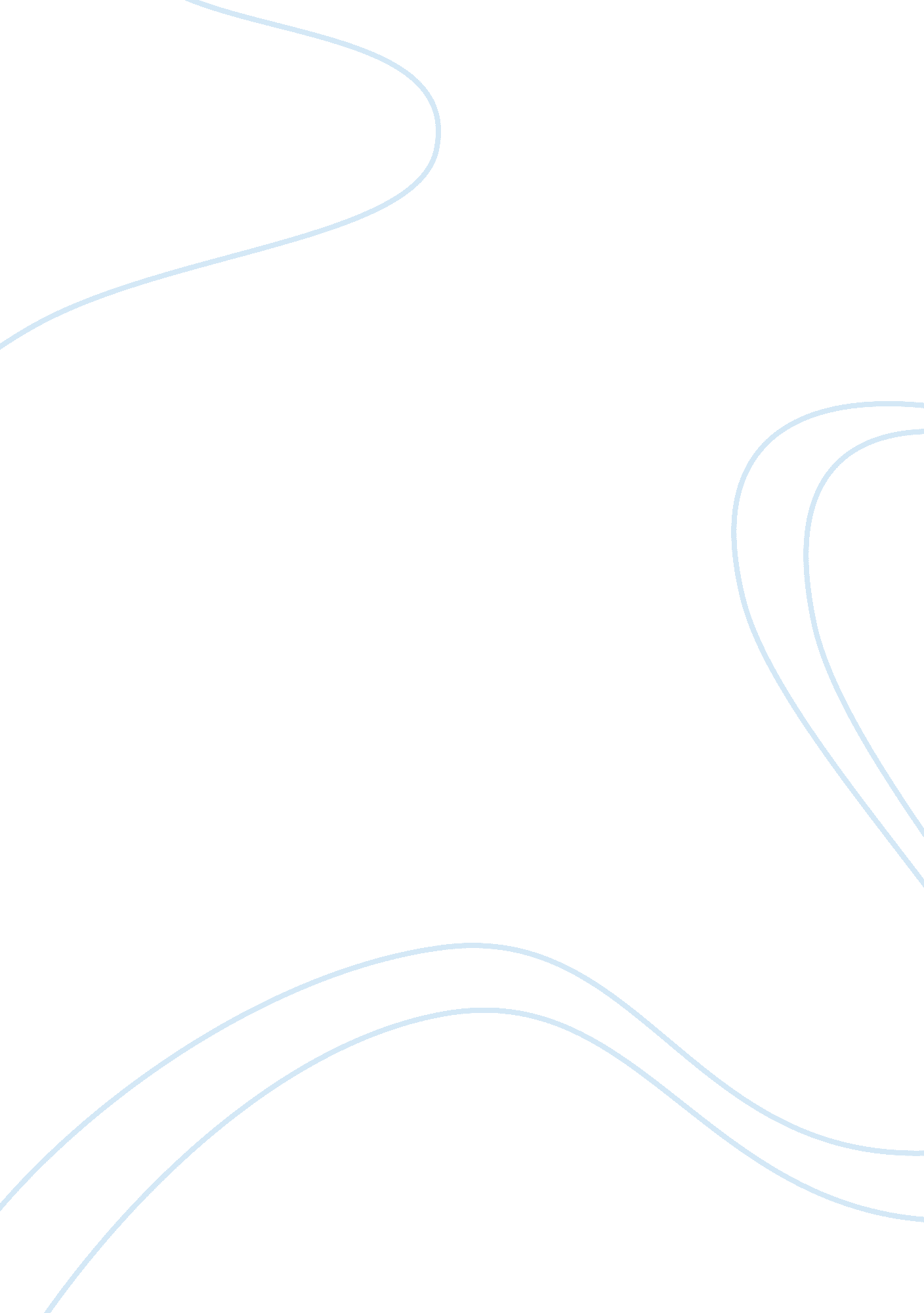 Closed-loop neuroscience and neuroengineeringHealth & Medicine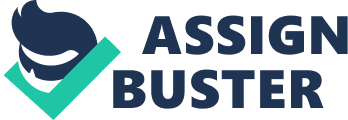 Feedback and closed-loop circuits exist in just about every part of the nervous system. It is curious, therefore, that for decades neuroscientists have been probing the nervous system in an open-loop manner to understand it. Instead of the linear, reductionistic “ stimulate → record response” approach, a more modern approach is taking hold: closed-loop neuroscience. It respects the inherent “ loopiness” of neural circuits, and the fact that the nervous system is embodied, and embedded in an environment. Through active sensing, behaving animals can influence their environment in ways that alter subsequent sensory inputs. Therefore, loops abound not only in the nervous system itself, but through its dynamic interactions with the world. By interposing our own technology in some of these loops, we can achieve unprecedented control over the system being studied and explore the functional consequences. This Research Topic, “ Closing the Loop Around Neural Systems,” presents a diverse set of recent methodological, scientific and theoretical advances from neuroscientists and neuroengineers who are pioneering closed-loop neuroscience. As shown here, cutting-edge researchers are taking advantage of real-time or “ on-line” processing of large streams of neural data. This has become feasible thanks to advances in computer processing power, in electronics such as microprocessors and field-programmable gate arrays (FPGAs), and in specialized and open-source software. These advances have enabled a wide variety of new neuroscience approaches to understanding, modulating, and interfacing with the nervous system—approaches in which the variables being monitored can influence the experiment in progress, just as active sensing can influence an animal's next input. Our call for submissions to this Frontiers in Neural Circuits Research Topic yielded an overwhelming response, indicating that closing the loop around neural systems is an exciting and rapidly expanding field. Perhaps this is because of the diversity of ways in which “ closed-loops” can be interpreted and implemented. This Research Topic presents seven Methods articles, 16 Original Research articles, and seven Reviews, Mini-Reviews, and Perspectives, for a total of 30 accepted papers published in Frontiers in Neural Circuits between April 2012 and October 2013. A map showing the locations of all the contributors 1 reveals that most are in the USA and Europe, although researchers in Russia, Japan, and Israel are also represented. Several articles describe or review new technologies that increase the options for closed-loop neuroscience. Two papers by Bareket-Keren and Hanein (2013) and Robinson et al. (2013) review the latest in carbon nanotube and nanowire multi-electrode arrays (MEAs) for neural interfacing. Franke et al. (2012) review high-density MEAs with many electrodes and real-time spike sorting. Müller et al. (2013) present sophisticated hardware and software for very fast (sub-millisecond) closed-loop recording and stimulation of cultured networks using their CMOS array with 11, 011 electrodes. Newman et al. (2013) created an application programming interface (API) for their open-source NeuroRighter electrophysiology system that greatly enhances its ability to carry out closed-loop experiments in which recorded signals trigger electrical stimulation or other hardware. Five examples of closed loop experiments in vitro and in vivo are described. A number of articles present advances using acute or cultured networks in vitro . Bonifazi et al. (2013) present EU Brain Bow project efforts in progress, to create and study bi-directional neural interfaces. Their work includes both patterned dissociated cultures and their responses to laser ablation, and a whole-brain in vitro preparation and its response to focal ischemia. The goal is to develop the closed-loop prostheses of the future. Tessadori et al. (2012) present their Hybrain2 software for real-time control of hybrid neural-robotic systems, consisting in this case of a virtual wheeled robot interfaced to a living hippocampal network on an MEA. Brewer et al. (2013) reconstructed a hippocampal trisynaptic loop in vitro on an MEA with small tunnels for neurites to grow through. Pimashkin et al. (2013) used an adaptively enhanced learning protocol to study learning in dissociated hippocampal networks on MEAs. Others studied the nervous systems of intact or semi-intact animals with closed-loop approaches. Nishimura et al. (2013) restored arm movements in a spinal cord-injured non-human primate (NHP) with an artificial cortico-spinal connection and an artificial musculo-spinal connection. This system allows volitional control and boosting of weak, residual muscle activity. Opris et al. (2012) enhanced performance on a delayed match-to-sample task in NHPs using cortical microstimulation contingent on recordings that predict incorrect responses. Dhingra et al. (2013) studied the role of the vagal mechanosensory feedback loop for respiration in a perfused in situ brainstem preparation of a mouse model for Rett syndrome. To help map the brain's feedback loops, Beier et al. (2013) demonstrate in the mouse a new transsynaptic retrograde tracer, based on the vesicular stomatitis virus with a rabies virus coat. Egelhaaf et al. (2012) provide a comprehensive review of work on insect vision, emphasizing the importance of active sensing for interpreting optic flow to optimize flying. Ejaz et al. (2013) present closed-loop experiments to study fly visual circuits in which recorded neural responses control a fast turntable on which the fly is mounted. Gollisch and Herz (2012) review how the locust auditory system, salamander retina, and the monkey visual cortex have been used to efficiently explore a large parameter space of iso-response curves, via on-line analysis of incoming data to generate the next stimuli. The “ Model-in-the-loop” paradigm is a powerful approach to understanding complex neural network dynamics. Brookings et al. (2012) interfaced an excised crab stomatogastric ganglion (STG) to a dynamic clamp model neuron to help determine the relative contributions of intrinsic and network properties of STG neurons to network function. Hsiao et al. (2013) interfaced a dentate gyrus-CA1 model to an acute hippocampal slice preparation on an MEA, with the goal of developing cognitive prostheses that could someday replace damaged brain regions. Theoretical advances are described in several modeling and simulation papers. Witt et al. (2013) modeled the ability of closed-loop optogenetic stimulation to control communication between neural populations by altering their phase relationships. DiMattina and Zhang (2013) reviewed the use of feedback to optimize stimuli continuously during an experiment, for real-time model estimation. Hanuschkin et al. (2013) modeled the sensory-motor loop by which birds learn to produce stereotyped songs. Skocik and Kozhevnikov (2013) demonstrate a system for real-time audio feedback to study birdsong learning. Little and Sommer (2013) optimized exploration strategies in embodied agents based on information-theoretic analysis. Manoonpong et al. (2013) demonstrate the value of adaptive forward models in developing a legged robot locomotion controller. Molkov et al. (2013) modeled the roles of local (brainstem) and distal (lungs) feedback in mammalian respiratory circuits. Wallach (2013) reviews the concept and implementation of a response clamp, in which closed-loop control of a selected neural response variable is used to uncover network properties in cultured networks. On the clinical side, Afshar et al. (2013) describe and test a new platform for closed-loop deep brain stimulation (DBS). This is the beginning of “ smart neuromodulators” that tune themselves to provide optimal benefit to those suffering from, for example, epilepsy or Parkinson's disease. Beverlin and Netoff (2013) present theoretical analysis of a model neural network, aimed at closed-loop seizure control with just such a smart DBS device. Fernandez-Vargas et al. (2013) explored closed-loop optimization of a flickering light display as part of a visually-evoked potential (VEP) brain-computer interface that could be used by locked-in patients to communicate. Walter et al. (2012 , 2013) explored transcranial cortical magnetic stimulation (TMS) in a motor task in 3 paralyzed stroke patients wearing a mechatronic hand orthosis. TMS was triggered by recorded brain states that were processed in real time for spectral estimation and to deal with stimulation artifacts. The diversity of methods, experiments, tools, and analyses in this Research Topic suggests that many more areas of neuroscience research would benefit from adopting a closed-loop perspective. Conflict of Interest Statement The authors declare that the research was conducted in the absence of any commercial or financial relationships that could be construed as a potential conflict of interest. Acknowledgments Many thanks to all the authors and to the many reviewers who helped make this an outstanding set of articles! Footnotes 1. ^ See: https://mapsengine. google. com/map/edit? mid= zDBeK_5W8FVs. knb4_z5h9NpQ References Afshar, P., Khambhati, A., Stanslaski, S., Carlson, D., Jensen, R., Linde, D., et al. (2013). A translational platform for prototyping closed-loop neuromodulation systems. Front. Neural Circuits 6: 117. doi: 10. 3389/fncir. 2012. 00117 Pubmed Abstract | Pubmed Full Text | CrossRef Full Text Bareket-Keren, L., and Hanein, Y. (2013). Carbon nanotube-based multielectrode arrays for neuronal interfacing: progress and prospects. Front. Neural Circuits 6: 112. doi: 10. 3389/fncir. 2012. 00122 Pubmed Abstract | Pubmed Full Text | CrossRef Full Text Beier, K. T., Saunders, A. B., Oldenburg, I. A., Sabatini, B. L., and Cepko, C. L. (2013). Vesicular stomatitis virus with the rabies virus glycoprotein directs retrograde transsynaptic transport among neurons in vivo . Front. Neural Circuits 7: 11. doi: 10. 3389/fncir. 2013. 00011 Pubmed Abstract | Pubmed Full Text | CrossRef Full Text Beverlin, B. II., and Netoff, T. I. (2013). Dynamic control of modeled tonic-clonic seizure states with closed-loop stimulation. Front. Neural Circuits 6: 126. doi: 10. 3389/fncir. 2012. 00126 Pubmed Abstract | Pubmed Full Text | CrossRef Full Text Bonifazi, P., Difato, F., Massobrio, P., Breschi, G. L., Pasquale, V., Levi, T., et al. (2013). In vitro large-scale experimental and theoretical studies for the realization of bi-directional brain-prostheses. Front. Neural Circuits 7: 40. doi: 10. 3389/fncir. 2013. 00040 Pubmed Abstract | Pubmed Full Text | CrossRef Full Text Brewer, G. J., Boehler, M. D., Leondopulos, S., Pan, L., Alagapan, S., Demarse, T. B., et al. (2013). Toward a self-wired active reconstruction of the hippocampal trisynaptic loop: DG-CA3. Front. Neural Circuits 7, 165–165. doi: 10. 3389/fncir. 2013. 00165 Pubmed Abstract | Pubmed Full Text | CrossRef Full Text Brookings, T., Grashow, R., and Marder, E. (2012). Statistics of neuronal identification with open- and closed-loop measures of intrinsic excitability. Front. Neural Circuits 6: 19. doi: 10. 3389/fncir. 2012. 00019 Pubmed Abstract | Pubmed Full Text | CrossRef Full Text Dhingra, R. R., Zhu, Y., Jacono, F. J., Katz, D. M., Galan, R. F., and Dick, T. E. (2013). Decreased hering-breuer input-output entrainment in a mouse model of rett syndrome. Front. Neural Circuits 7: 42. doi: 10. 3389/fncir. 2013. 00042 Pubmed Abstract | Pubmed Full Text | CrossRef Full Text DiMattina, C., and Zhang, K. (2013). Adaptive stimulus optimization for sensory systems neuroscience. Front. Neural Circuits 7: 101. doi: 10. 3389/fncir. 2013. 00101 Pubmed Abstract | Pubmed Full Text | CrossRef Full Text Egelhaaf, M., Boeddeker, N., Kern, R., Rafael, K., and Lindemann, J. P. (2012). Spatial vision in insects is facilitated by shaping the dynamics of visual input through behavioral action. Front. Neural Circuits 6: 108. doi: 10. 3389/fncir. 2012. 00108 Pubmed Abstract | Pubmed Full Text | CrossRef Full Text Ejaz, N., Krapp, H. G., and Tanaka, R. J. (2013). Closed-loop response properties of a visual interneuron involved in fly optomotor control. Front. Neural Circuits 7: 50. doi: 10. 3389/fncir. 2013. 00050 Pubmed Abstract | Pubmed Full Text | CrossRef Full Text Fernandez-Vargas, J., Pfaff, H. U., Rodriguez, F. B., and Varona, P. (2013). Assisted closed-loop optimization of SSVEP-BCI efficiency. Front. Neural Circuits 7: 27. doi: 10. 3389/fncir. 2013. 00027 Pubmed Abstract | Pubmed Full Text | CrossRef Full Text Franke, F., Jaeckel, D., Dragas, J., Müller, J., Radivojevic, M., Bakkum, D., et al. (2012). High-density microelectrode array recordings and real-time spike sorting for closed-loop experiments: an emerging technology to study neural plasticity. Front. Neural Circuits 6: 105. doi: 10. 3389/fncir. 2012. 00105 Pubmed Abstract | Pubmed Full Text | CrossRef Full Text Gollisch, T., and Herz, A. V. M. (2012). The iso-response method: measuring neuronal stimulus integration with closed loop experiments. Front. Neural Circuits 6: 104. doi: 10. 3389/fncir. 2012. 00104 Pubmed Abstract | Pubmed Full Text | CrossRef Full Text Hanuschkin, A., Ganguli, S., and Hahnloser, R. H. R. (2013). A hebbian learning rule gives rise to mirror neurons and links them to control theoretic inverse models. Front. Neural Circuits 7: 106. doi: 10. 3389/fncir. 2013. 00106 Pubmed Abstract | Pubmed Full Text | CrossRef Full Text Hsiao, M.-C., Song, D., and Berger, T. W. (2013). Nonlinear dynamical model based control of in vitro hippocampal output. Front. Neural Circuits 7: 20. doi: 10. 3389/fncir. 2013. 00020 Pubmed Abstract | Pubmed Full Text | CrossRef Full Text Little, D. Y., and Sommer, F. T. (2013). Learning and exploration in action-perception loops. Front. Neural Circuits 7: 37. doi: 10. 3389/fncir. 2013. 00037 Pubmed Abstract | Pubmed Full Text | CrossRef Full Text Manoonpong, P., Parlitz, U., and Woergoetter, F. (2013). Neural control and adaptive neural forward models for insect-like, energy-efficient, and adaptable locomotion of walking machines. Front. Neural Circuits 7: 12. doi: 10. 3389/fncir. 2013. 00012 Pubmed Abstract | Pubmed Full Text | CrossRef Full Text Molkov, Y. I., Bacak, B. J., Dick, T. E., and Rybak, I. A. (2013). Control of breathing by interacting pontine and pulmonary feedback loops. Front. Neural Circuits 7: 16. doi: 10. 3389/fncir. 2013. 00016 Pubmed Abstract | Pubmed Full Text | CrossRef Full Text Müller, J., Bakkum, D. J., and Hierlemann, A. (2013). Sub-millisecond closed-loop feedback stimulation between arbitrary sets of individual neurons. Front. Neural Circuits 6: 121. doi: 10. 3389/fncir. 2012. 00121 Pubmed Abstract | Pubmed Full Text | CrossRef Full Text Newman, J. P., Zeller-Townson, R., Fong, M.-F., Desai, S. A., Gross, R. E., and Potter, S. M. (2013). Closed-loop, multichannel experimentation using the open-source NeuroRighter electrophysiology platform. Front. Neural Circuits 6: 98. doi: 10. 3389/fncir. 2012. 00098 Pubmed Abstract | Pubmed Full Text | CrossRef Full Text Nishimura, Y., Perlmutter, S. I., and Fetz, E. E. (2013). Restoration of upper limb movement via artificial corticospinal and musculospinal connections in a monkey with spinal cord injury. Front. Neural Circuits 7: 57. doi: 10. 3389/fncir. 2013. 00057 Pubmed Abstract | Pubmed Full Text | CrossRef Full Text Opris, I., Fuqua, J. L., Huettl, P. F., Gerhardt, G. A., Berger, T. W., Hampson, R. E., et al. (2012). Closing the loop in primate prefrontal cortex: inter-laminar processing. Front. Neural Circuits 6: 88. doi: 10. 3389/fncir. 2012. 00088 Pubmed Abstract | Pubmed Full Text | CrossRef Full Text Pimashkin, A., Gladkov, A., Mukhina, I., and Kazantsev, V. (2013). Adaptive enhancement of learning protocol in hippocampal cultured networks grown on multielectrode arrays. Front. Neural Circuits 7: 87. doi: 10. 3389/fncir. 2013. 00087 Pubmed Abstract | Pubmed Full Text | CrossRef Full Text Robinson, J. T., Jorgolli, M., and Park, H. (2013). Nanowire electrodes for high-density stimulation and measurement of neural circuits. Front. Neural Circuits 7: 38. doi: 10. 3389/fncir. 2013. 00038 Pubmed Abstract | Pubmed Full Text | CrossRef Full Text Skocik, M., and Kozhevnikov, A. (2013). Real-time system for studies of the effects of acoustic feedback on animal vocalizations. Front. Neural Circuits 6: 111. doi: 10. 3389/fncir. 2012. 00111 Pubmed Abstract | Pubmed Full Text | CrossRef Full Text Tessadori, J., Bisio, M., Martinoia, S., and Chiappalone, M. (2012). Modular neuronal assemblies embodied in a closed-loop environment: toward future integration of brains and machines. Front. Neural Circuits 6: 99. doi: 10. 3389/fncir. 2012. 00099 Pubmed Abstract | Pubmed Full Text | CrossRef Full Text Wallach, A. (2013). The response clamp: functional characterization of neural systems using closed-loop control. Front. Neural Circuits 7: 5. doi: 10. 3389/fncir. 2013. 00005 Pubmed Abstract | Pubmed Full Text | CrossRef Full Text Walter, A., Murguialday, A. R., Rosenstiel, W., Birbaumer, N., and Bogdan, M. (2012). Coupling BCI and cortical stimulation for brain-state-dependent stimulation: methods for spectral estimation in the presence of stimulation after-effects. Front. Neural Circuits 6: 87. doi: 10. 3389/fncir. 2012. 00087 Pubmed Abstract | Pubmed Full Text | CrossRef Full Text Walter, A., Murguialday, A. R., Spueler, M., Naros, G., Leao, M. T., Gharabaghi, A., et al. (2013). Erratum: coupling BCI and cortical stimulation for brain-state-dependent stimulation: methods for spectral estimation in the presence of stimulation after-effects (vol 6, pg 87, 2012). Front. Neural Circuits 7: 6. doi: 10. 3389/fncir. 2013. 00006 Pubmed Abstract | Pubmed Full Text | CrossRef Full Text Witt, A., Palmigiano, A., Neef, A., EI Hady, A., Wolf, F., and Battaglia, D. (2013). Controlling the oscillation phase through precisely timed closed-loop optogenetic stimulation: a computational study. Front. Neural Circuits 7: 49. doi: 10. 3389/fncir. 2013. 00049 Pubmed Abstract | Pubmed Full Text | CrossRef Full Text 